ContentCreate Event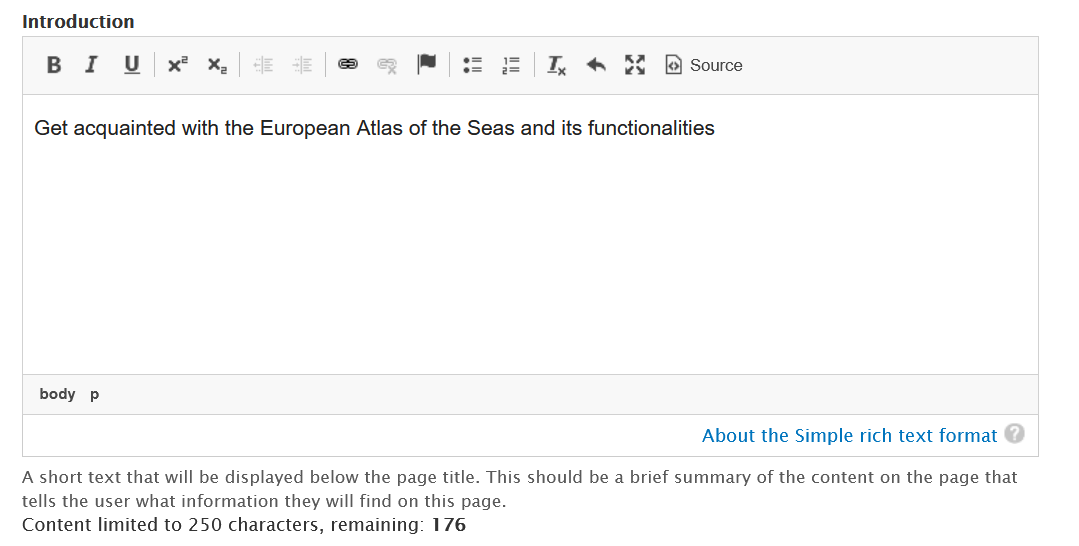 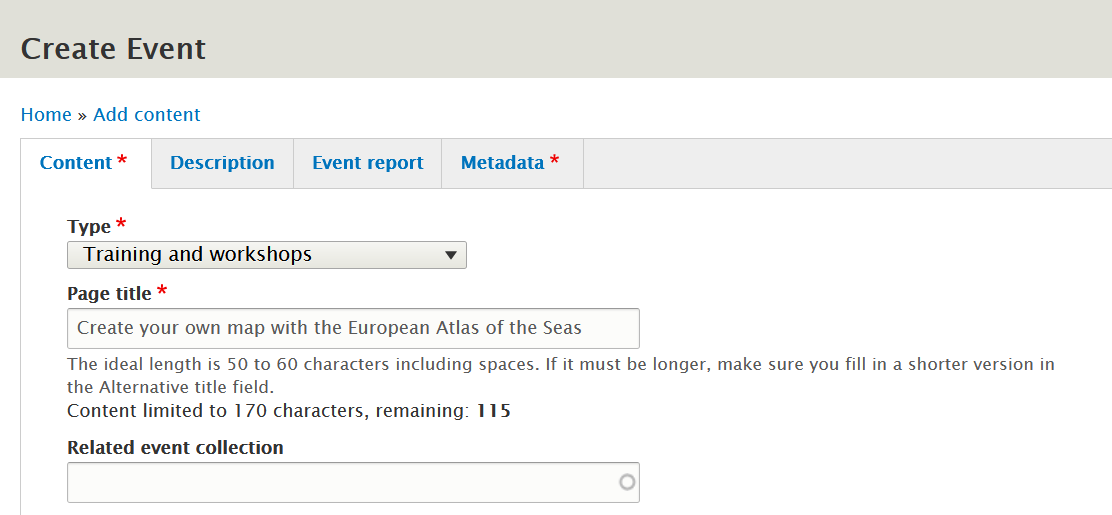 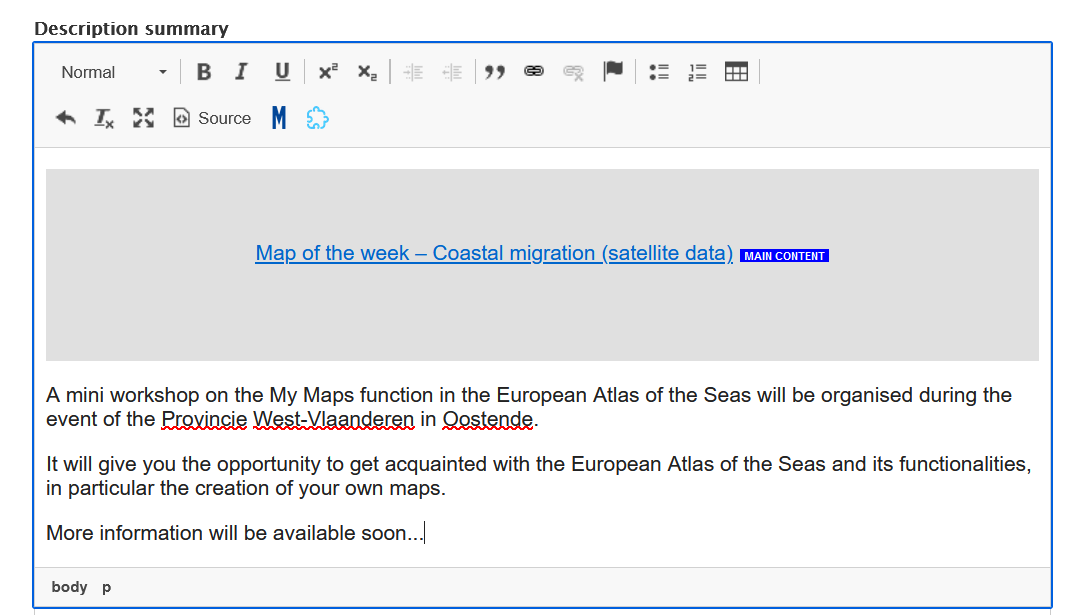 Insert Integrated Maritime Policy in the subject field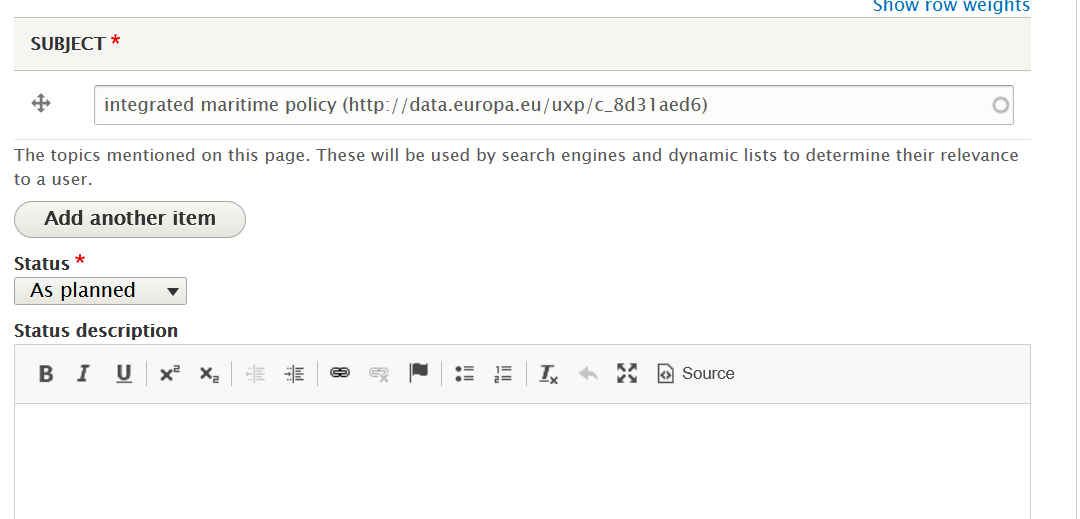 Complete event start and end date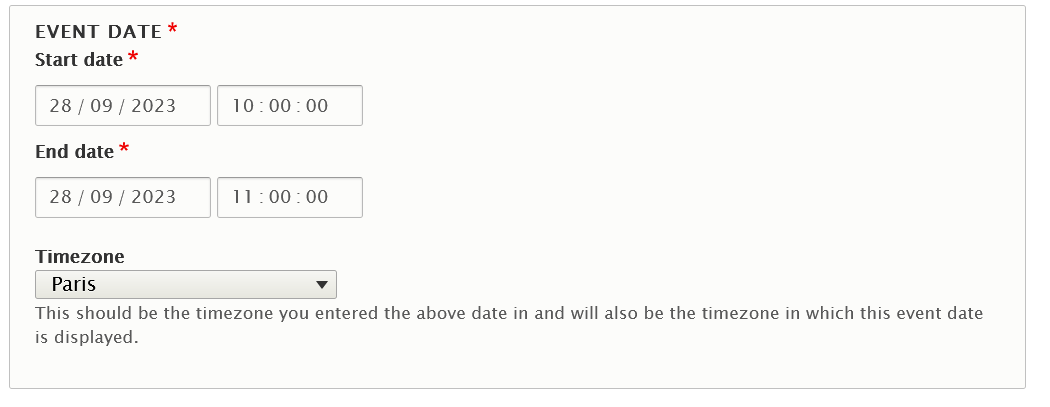 You can use other fields to enter e.g. the organiser’s website linkComplete alternative title and teasers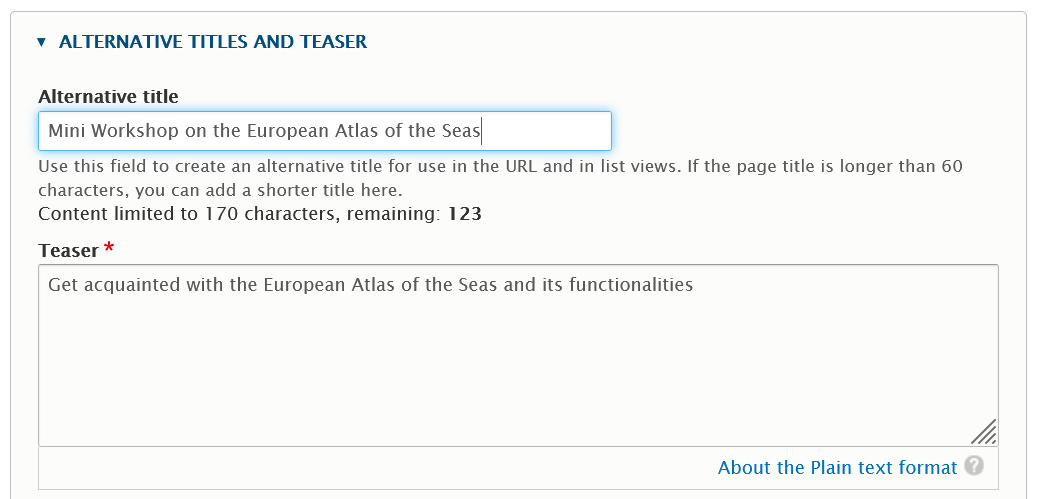 In the Metadata tab, you still have to add your community as theme and complete the responsible department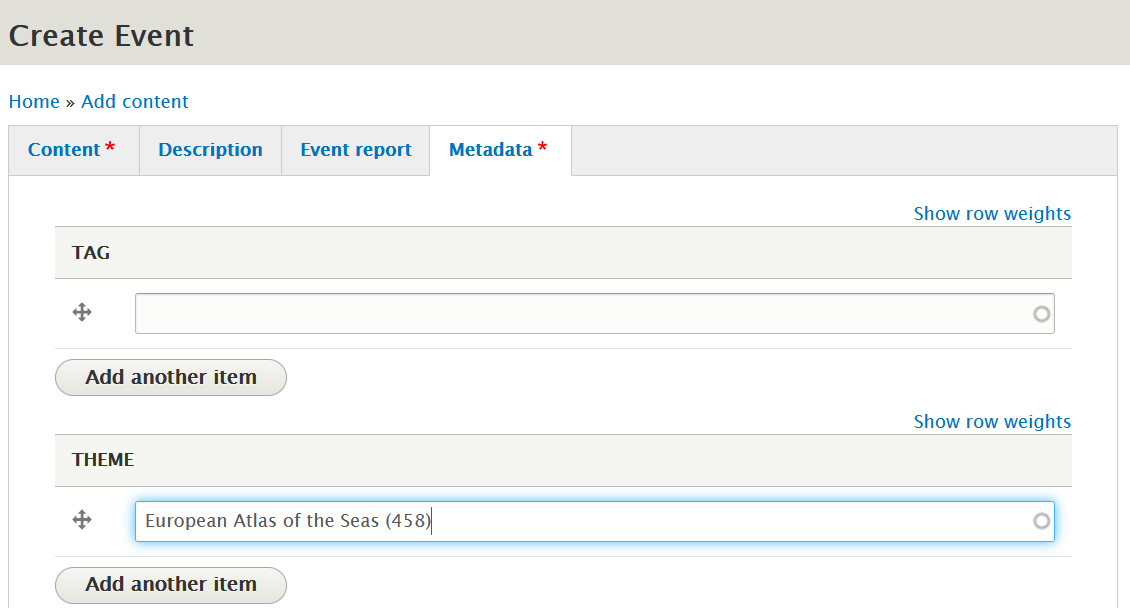 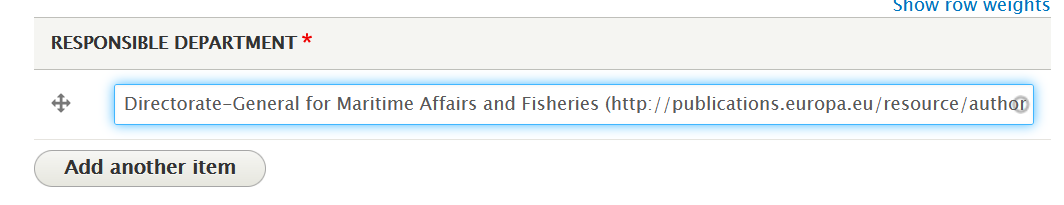 Click on Save.Change the moderation state to publish your event and click on Apply.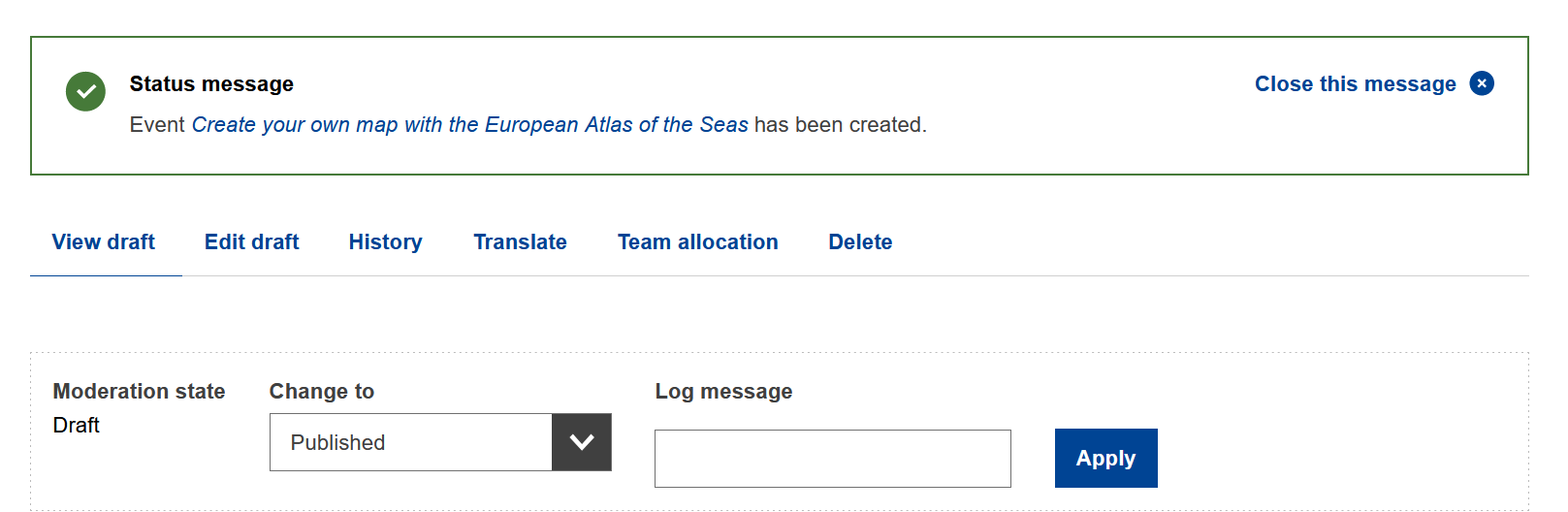 